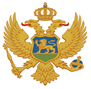 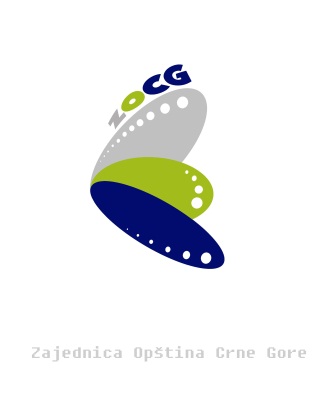              Crna Gora   UPRAVA ZA KADROVE                                        ZAJEDNICA OPŠTINA CRNE GOREANALIZA POTREBA ZA OBUKOM U LOKALNOJ SAMOUPRAVI2015. godinaSADRŽAJANALIZA POTREBA ZA OBUKOM U LOKALNOJ SAMOUPRAVI	4METODOLOGIJA	5UTVRĐIVANJE POTREBA ZA OBUKOM U LOKALNOJ SAMOUPRAVI  U 2015-2016.	6REZULTATI UPITNIKA	8OBLASTI U KOJIMA JE POTREBNO UNAPRIJEDITI ZNANJE	10Preporuke za organizovanje tematskih obuka u pogledu primjene novih zakonskih propisa	16OBLASTI U KOJIMA JE POTREBNO UNAPRIJEDITI VJEŠTINE	17Dodatne sugestije u vezi sa obukom lokalnih službenika i namještenika	23ZAKLJUČCI:	24ANALIZA POTREBA ZA OBUKOM U LOKALNOJ SAMOUPRAVIUvod Radi stvaranja efikasne, profesionalne, odgovorne i ka građanima orjentisane lokalne samouprave, potrebno je stvoriti sistemski i kontinuiran proces stručnog osposobljavanja i usavršavanja lokalnih službenika, odnosno namještenika i omogućiti njihov profesionalni razvoj. Takav sistem ne može se uspostaviti bez stručnih, odgovornih i motivisanih za rad lokalnih službenika i namještenika. Obezbjeđivanje održivosti kontinuiranog stručnog osposobljavanja i usavršavanja lokalnih službenika i namještenika povjereno je subjektima koji treba da doprinose uspostavljanju i razvoju sistema obuka.U januaru 2015. godine Vlada Crne Gore je donijela Strategiju za profesionalni razvoj lokalnih službenika i namještenika u Crnoj Gori za period 2015-2018. godine i Akcioni plan za sprovođenje Strategije za profesionalni razvoj lokalnih službenika i namještenika u Crnoj Gori za period 2015-2016. godine. Strategija je zasnovana na potrebama savremenog i složenog sistema lokalne samouprave koji zahtijeva utvrđivanje jasnih pravaca politike razvoja ljudskih resursa. Ovaj dokument je rezultat stvaranja osnovnih uslova razvoja sistema upravljanja ljudskim resursima, a naročito funkcionalnog i stručnog osposobljavanja i usavršavanja službenika odnosno namještenika u jedinicama lokalne samouprave. U tom cilju, a radi implementacije Strategije za profesionalni razvoj lokalnih službenika i namještenika u Crnoj Gori i Akcionog plana za njeno sprovođenje, Uprava za kadrove je u saradnji sa Zajednicom opština Crne Gore sprovela analizu potreba za stručnim osposobljavanjem i usavršavanjem lokalnih službenika i namještenika. Svrha sprovođenja analize je utvrđivanje stvarnih potreba lokalnih službenika i namještenika za stručnim osposobljavanjem i usavršavanjem i sticanjem novih znanja i vještina, neophodnih za obavljanje poslova prema potrebama i zahtjevima građana i zajednice. Kao rezultat sprovedene analize, rezultat praćenja propisa i usklađivanje sa novinama u zakonodavstvu i uvida u evaluaciju održanih seminara, pripremljen je opšti Program stručnog osposobljavanja i usavršavanja lokalnih službenika i namještenika. METODOLOGIJAUtvrđivanje potreba za obukom sprovedeno je korišćenjem metode upitnika koji je proslijeđen glavnim administratorima svih jedinica lokalnih samouprava u Crnoj Gori, njih dvadeset i tri, i sekretarima sekretarijata zaduženim za upravljanje ljudskim resursima koji su objedinili podatke za svoju opštinu i vratiti popunjen upitnik.Struktura upitnikaUpitnik je koncipiran tako da se dobiju samo i isključivo odgovori o potrebama lokalnih službenika i namještenika za pohađanjem određenih tematskih oblasti koje se odnose na unapređivanje znanja i vještina, kao i okvirnom broju službenika zainteresovanih za svaku temu pojedinačno (što bi trebalo da olakša kod planiranja broja obuka na svaku temu). Sadržao je sedam pitanja od čega su dva otvorenog tipa i ostavljaju mogućnost da se navedu: preporuke za organizovanjem obuka u pogledu primjene novih zakonskih propisa i sugestije u vezi sa organizovanja obuka LSiN vezano za ponuđene oblasti. Pitanja koja se tiču navođenja oblasti u kojima je potrebno unaprijediti znanja odnosno vještine LSiN, koncipirana su tako da se navede značaj pohađanja pojedinih tema kroz mogućnost zaokruživanja tri odgovora:nepotrebnokorisnoključno.I na kraju, pitanja koja se odnose na broj zaposlenih u lokalnim samoupravama koji treba da unaprijede znanja po oblastima koja su označili kao prioritetna, ostavljena je mogućnost prostog upisivanja broja polaznika. Prvo pitanje, odnosilo se na evidentiranje jedinice LS (glavni grad, prijestonica, opština), tako da za svaku JLS, pojedinačno, postoji evidencija o potrebama za obukom.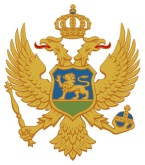 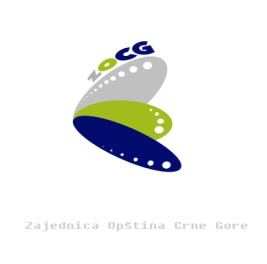    Crna  Gora	                                                                                                                                           Zajednica Opština Crne GoreUprava za kadroveUTVRĐIVANJE POTREBA ZA OBUKOM U LOKALNOJ SAMOUPRAVI  U 2015-2016. ZAHVALJUJEMO NA SARADNJIREZULTATI UPITNIKAUpitnik je dostavljen svim jedinicama lokalne samouprave: glavnom gradu, prijestonici i devetnaest opština Crne Gore. Od ukupno 23 jedinice lokalne samouprave u Crnoj Gori na upitnik je odgovorilo 22 JLS što predstavlja 95,6% onih koji su odgovorili. Jedinice lokalne samouprave podijeljene su u tri regiona pa je analiza vršena i na osnovu te podjele. Slijedi spisak JLS u Crnoj Gori i jasan pregled kojem regionu, u ovoj analizi, pripada svaka JLS.Grafikon koji slijedi prikazuje koliko JLS, po regionima, je odgovorilo na upitnik. Grafikon koji slijedi sadrži procentualni prikaz dostavljenih odgovora OBLASTI U KOJIMA JE POTREBNO UNAPRIJEDITI ZNANJEUpitnikom je ponuđeno petnaest različitih aktuelnih oblasti: Zakon o upravnom postupkuStručno usavršavanje za poslove komunalne policijeIzrada i upravljanje projektima (EU fondovi)Kadrovsko planiranje Vođenje kadrovske evidencijeUpravljanje ljudskim resursima Prevencija korupcijeEtika i integritetRazvoj planova integritetaBudžetski sistem u Crnoj GoriFinansijsko – računovodstveni posloviRevizija javnih sredstavaInterna finansijska revizijaJavne nabavkeEvropske i evroatlantske integracijeNa pitanje koje se tiče navođenja oblasti u kojoj je potrebno unaprijediti znanja LSiN, moglo se odgovoriti zaokruživanjem jednog od tri ponuđena odgovora: nepotrebnokorisnoključno.Evo kako su odgovorili ispitanici, predstavnici 22 LS u Crnoj Gori:Procentualno, izgleda ovako:Analizom prethodnih grafikona dolazimo do zaključka da:Za temu Zakon o upravnom postupku postoji najveća zainteresovanost. Kao što se vidi za sto posto ispitanika ova tema je od ključnog značaja za realizaciju, što se uostalom i pretpostavlja zbog aktuelnosti ovog pitanja i potrebe službenika i namještenika za dodatnim saznanjima iz ove oblasti. Takođe, za temu Stručno usavršavanje za poslove komunalne policije postoji velika zainteresovanost (za 90,9% njih je to od ključnog značaja, a za 9,1% od korisnog).  Jasno je da nam ovakvu zainteresovanost nameće Program obuke namijenjen za vršenje poslova komunalne policije za čiju je realizaciju nadležna Policijska akademija.Veliki značaj postoji i za teme koje su tiču finansijskih pitanja i službeničkog sistema. Evidentno je da su kao nepotrebne oblasti u pojedinim slučajevima navođene oblasti koje se tiču prevencije korupcije: Razvoj planova integriteta, Etika i integritet i Prevencija korupcije. Na osnovu sprovedene analize jasno se vidi potreba JLS za organizovanjem tema koje se tiču izrade i upravljanja projekata koji su finansirani iz EU. Gledano po regionima, značaj za pohađanje svake pojedinačne oblasti izgleda ovako:Sledeći grafikoni prikazaće broj evidentiranih prijava za svaku temu pojedinačno. Evidencija o broju zainteresovanih službenika u JLS za svaku temu pojedinačno može biti od pomoći kod planiranja broja obuka za svaku temu. Takođe, s obzirom da se organizuju obuke na sjeveru, jugu i u Podgorici postoji evidencija po regionima o potrebama za obuke.Ukupno na nivou Crne Gore:Ukupno po JLS:Preporuke za organizovanje tematskih obuka u pogledu primjene novih zakonskih propisaIspitanici u JLS mogli su da navedu preporuke za organizovanje tematskih obuka u pogledu primjene novih zakonskih propisa. Evo šta su navodili: OBLASTI U KOJIMA JE POTREBNO UNAPRIJEDITI VJEŠTINEUpitnikom je ponuđeno trinaest različitih aktuelnih oblasti: Izrada strateških dokumenata i drugih akataPregovaračke vještineVještine rješavanja problemaVještine vođenja sastanakaTimski radVođenje intervjuaUpravljanje vremenomUpravljanje konfliktom na radnom mjestuUpravljanje stresomVještine prezentacijePoslovna korespondencijaJavni nastupOdnosi sa javnošćuI na pitanja koja se tiču navođenja oblasti u kojima je potrebno unaprijediti vještine LSiN, moglo se odgovoriti zaokruživanjem jedan od tri odgovora ponuđena odgovora: nepotrebnokorisnoključno.Evo kako su odgovorili ispitanici, predstavnici 21 LS u Crnoj Gori:Procentualno, to izgleda ovako:Analizom prethodnih grafikona dolazimo do zaključka da:Iz oblasti vještina najveće interesovanje postoji za pohađanjem obuke na temu Izrada strateških dokumenata i drugih akata Za čak pet tema u JLS nema interesovanjaGledano po regionima, značaj za pohađanje svake pojedinačne vještine izgleda ovako:Sledeći grafikoni prikazaće broj evidentiranih prijava za svaku temu pojedinačno. Ukupno na nivou Crne Gore:Ukupno po JLS:Dodatne sugestije u vezi sa obukom lokalnih službenika i namještenika u odnosu na ponuđene oblasti koje se tiču kako znanja tako i vještinaIspitanici u JLS mogli su da navedu dodatne sugestije u vezi sa organizovanjem obuka LSiN kako iz oblasti znanja tako iz oblasti vještina. Evo šta su navodili: ZAKLJUČCI:Strategija za profesionalni razvoj lokalnih službenika i namještenika pružila nam je okvir tematskih oblasti koje bi trebalo da se nađu u Opštem programu stručnog osposobljavanja i usavršavanja  lokalnih službenika i namještenika, koncipiranih kroz module. Sprovedena analiza potreba definisaće nam teme iz oblasti znanja i vještina i tako razraditi svaki modul na pojedine tematske jedinice. Rezultati analize u smislu broja zainteresovanih polaznika za svaku oblast pojedinačno, omogućiće kvalitetno planiranje broja obuka u svim regionima Crne Gore: centralnom, sjevernom i primorskom-južnom. Pored Opšteg programa stručnog osposobljavanja i usavršavanja lokalnih službenika i namještenika utvrđena je obaveza JLS da sprovode analizu potreba za obukom, na osnovu koje će kreirati Posebne programe obuke, kao i da planiraju sredstva u budžetu za realizaciju posebnih programa stručnog osposobljavanja i usavršavanja. Upitnikom kojim je sad analizirana potreba za obukom odvojilo se pitanje koje se odnosi na stručno usavršavanje za komunalne policajce. Ovo usavršavanje koncipirano je specifičnim programom obuke i Uprava za kadrove ga je povjerila Policijskoj akademiji na realizaciju. 1.  Glavni Grad, Prijestonica, Opština2. Označite oblasti u kojima je potrebno unaprijediti znanje zaposlenih u Vašoj opštini 1 nepotrebno 2 korisno 3 ključno 1 nepotrebno 2 korisno 3 ključno 1 nepotrebno 2 korisno 3 ključno3. Broj zaposlenih u Vašoj opštini koji treba da unaprijede znanje po oblastima koje ste označili kao prioritetne 1. Zakon o upravnom postupku123 1. Zakon o upravnom postupku 2. Stručno usavršavanje za poslove komunalne policije123 2. Stručno usavršavanje za poslove komunalne policije 3. Izrada i upravljanje projektima (EU fondovi)123 3. Izrada i upravljanje projektima (EU fondovi) 4. Kadrovsko planiranje123 4. Kadrovsko planiranje 5. Vođenje kadrovske evidencije123 5. Vođenje kadrovske evidencije 6. Upravljanje ljudskim resursima123 6. Upravljanje ljudskim resursima 7. Prevencija korupcije123 7. Prevencija korupcije 7. Prevencija korupcije123 8. Etika i integritet123 8. Etika i integritet 9. Razvoj planova integiteta123 9. Razvoj planova integiteta10. Budžetski sistem u Crnoj Gori12310. Budžetski sistem u Crnoj Gori11. Finansijsko-računovodstveni poslovi12311. Finansijsko-računovodstveni poslovi12. Revizija javnih sredstava12312. Revizija javnih sredstava12. Revizija javnih sredstava12313. Interna finansijska revizija13. Interna finansijska revizija12314. Javne nabavke14. Javne nabavke15. Evropske i evroatlantske integracije15. Evropske i evroatlantske integracije1231234. Upišite Vaše preporuke za organizovanje tematskih obuka u pogledu primjene novih zakonskih propisa1.2.3.4.5.5. Označite oblasti u kojima je potrebno unaprijediti vještine zaposlenih u Vašoj opštini 1 nepotrebno 2 korisno 3 ključno 1 nepotrebno 2 korisno 3 ključno 1 nepotrebno 2 korisno 3 ključno6. Broj zaposlenih u Vašoj opštini koji treba da unaprijede vještine po oblastima koje ste naveli kao prioritetne 1.  Izrada strateških dokumenata i drugih akata123 1.  Izrada strateških dokumenata i drugih akata 2.  Pregovaračke vještine123 2.  Pregovaračke vještine 3.  Vještine rješavanja problema123 3.  Vještine rješavanja problema 4.  Vještine vođenja sastanaka123 4.  Vještine vođenja sastanaka 5.  Timski rad123 5.  Timski rad 6.  Vođenje intervjua123 6.  Vođenje intervjua7.  Upravljanje vremenom123 8.  Upravljanje konfliktom na radnom mjestu1237.  Upravljanje vremenom9. Upravljanje stresom123 8.  Upravljanje konfliktom na radnom mjestu10.  Vještine prezentacije1239. Upravljanje stresom11.  Poslovna korespondencija12310.  Vještine prezentacije12.  Javni nastup12311.  Poslovna korespondencija13.  Odnosi sa javnošću12312.  Javni nastup13.  Odnosi sa javnošću7.  Upišite Vaše dodatne sugestije u vezi sa obukom lokalnih službenika i namještenika u odnosu na već ponuđene oblasti i teme (pitanja 2 i 5)regionrbrOpština, Glavni grad, Prijestonicaodgovorili na upitnik sjeverni1Andrijevicada sjeverni2Beraneda sjeverni3Bijelo Poljeda sjeverni4Gusinjeda sjeverni5Kolašinda sjeverni6Mojkovacda sjeverni7Petnjicada sjeverni8Plavda sjeverni9Pljevljada sjeverni10Plužine da sjeverni11Rožajeda sjeverni12Šavnikda sjeverni13Žabljakdasredišnji14Cetinjedasredišnji15Danilovgraddasredišnji16Nikšićdasredišnji17Podgoricadaprimorski18Bardaprimorski19Budvadaprimorski20Herceg Novidaprimorski21Kotordaprimorski22Tivatdaprimorski23Ulcinj-Ukupno odgovora na upitnikUkupno odgovora na upitnikUkupno odgovora na upitnik22/23Ukupno odgovora na upitnik (%)Ukupno odgovora na upitnik (%)Ukupno odgovora na upitnik (%)95,6CRNA GORAključno%korisno%nepotrebno%nije popunjeno%Zakon o upravnom postupku22100,000,000,000,0Stručno usavršavanje za poslove komunalne policije2090,929,100,000,0Izrada i upravljanje projektima (EU fondovi)1672,7627,300,000,0Kadrovsko planiranje731,81463,600,014,5Vođenje kadrovske evidencije1150,01150,000,000,0Upravljanje ljudskim resursima940,91254,500,014,5Prevencija korupcije627,31254,5418,200,0Etika i integritet522,71254,5418,214,5Razvoj planova integriteta522,71150,0522,714,5Budžetski sistem u Crnoj Gori1463,6836,400,000,0Finansijsko-računovodstveni poslovi1463,6836,400,000,0Revizija javnih sredstava1359,1836,400,014,5Interna finansijska revizija1359,1940,900,000,0Javne nabavke1359,1940,900,000,0Evropske i evroatlantske integracije522,71777,300,000,0Središnji  regionključno%korisno%nepotrebno%nije popunjeno%Zakon o upravnom postupku4100,000,000,000,0Stručno usavršavanje za poslove komunalne policije375,0125,000,000,0Izrada i upravljanje projektima (EU fondovi)250,0250,000,000,0Kadrovsko planiranje125,0250,000,0125,0Vođenje kadrovske evidencije375,0125,000,000,0Upravljanje ljudskim resursima375,0125,000,000,0Prevencija korupcije00,0375,0125,000,0Etika i integritet00,0375,0125,000,0Razvoj planova integriteta00,0250,0125,0125,0Budžetski sistem u Crnoj Gori4100,000,000,000,0Finansijsko-računovodstveni poslovi375,0125,000,000,0Revizija javnih sredstava375,0125,000,000,0Interna finansijska revizija250,0250,000,000,0Javne nabavke250,0250,000,000,0Evropske i evroatlantske integracije125,0375,000,000,0Sjeverni  regionključno%korisno%nepotrebno%nije popunjeno%Zakon o upravnom postupku13100,000,000,000,0Stručno usavršavanje za poslove komunalne policije1292,317,700,000,0Izrada i upravljanje projektima (EU fondovi)1076,9323,100,000,0Kadrovsko planiranje215,41184,600,000,0Vođenje kadrovske evidencije430,8969,200,000,0Upravljanje ljudskim resursima323,1969,200,017,7Prevencija korupcije538,5646,2215,400,0Etika i integritet215,4753,8323,117,7Razvoj planova integriteta323,1646,2430,800,0Budžetski sistem u Crnoj Gori646,2753,800,000,0Finansijsko-računovodstveni poslovi753,8646,200,000,0Revizija javnih sredstava538,5753,800,017,7Interna finansijska revizija753,8646,200,000,0Javne nabavke969,2430,800,000,0Evropske i evroatlantske integracije323,11076,900,000,0primorski regionključno%korisno%nepotrebno%nije popunjeno%Zakon o upravnom postupku5100,000,000,000,0Stručno usavršavanje za poslove komunalne policije5100,000,000,000,0Izrada i upravljanje projektima (EU fondovi)480,0120,000,000,0Kadrovsko planiranje480,0120,000,000,0Vođenje kadrovske evidencije480,0120,000,000,0Upravljanje ljudskim resursima360,0240,000,000,0Prevencija korupcije240,0360,000,000,0Etika i integritet360,0240,000,000,0Razvoj planova integriiteta240,0360,000,000,0Budžetski sistem u Crnoj Gori480,0120,000,000,0Finansijsko-računovodstveni poslovi480,0120,000,000,0Revizija javnih sredstava5100,000,000,000,0Interna finansijska revizija480,0120,000,000,0Javne nabavke240,0360,000,000,0Evropske i evroatlantske integracije120,0480,000,000,0TemesjevernisredišnjiprimorskiUKUPNOZakon o upravnom postupku184267247695Stručno usavršavanje za poslove komunalne policije8013267278Izrada i upravljanje projektima (EU fondovi)585534147Kadrovsko planiranje34151866Vođenje kadrovske evidencije27211663Upravljanje ljudskim resursima30211768Prevencija korupcije554257154Etika i integritet433752132Razvoj planova integriteta 3293071Budžetski sistem u Crnoj Gori39322797Finansijsko-računovodstveni poslovi373841115Revizija javnih sredstava26251464Interna finansijska revizija30231870Javne nabavke26151555Evropske i evroatlantske integracije503863150Teme/JLSANBRBABPBDCTDGHNKLKOMKNKPEZakon o upravnom postupku1845154490151438154114482Stručno usavršavanje za poslove komunalne policije2139171545253123371Izrada i upravljanje projektima (EU fondovi)563161032453291Kadrovsko planiranje23311533223231Vođenje kadrovske evidencije2337533223231Upravljanje ljudskim resursima2339533223231Prevencija korupcije2522915311210261Etika i integritet23217151621534Razvoj planova integriteta232101561525Budžetski sistem u Crnoj Gori35261032413252Finansijsko-računovodstveni poslovi352915351233252Revizija javnih sredstava1235521211252Interna finansijska revizija3235521511252Javne nabavke1221031131212Evropske i evroatlantske integracije1222140221214251TemePLPŽPVPGROŠNTVŽBULGUZakon o upravnom postupku2930190225335-3Stručno usavršavanje za poslove komunalne policije4425867222-1Izrada i upravljanje projektima (EU fondovi)52104122114--Kadrovsko planiranje11362253-1Vođenje kadrovske evidencije112121232-1Upravljanje ljudskim resursima23122242--Prevencija korupcije222338316--Etika i integritet210322313--Razvoj planova i integriteta2274131--Budžetski sistem u Crnoj Gori2310222352-1Finansijsko-računovodstveni poslovi225252262-1Revizija javnih sredstava14172242-1Interna finansijska revizija124151352-1Javne nabavke12211451-1Evropske i evroatlantske integracije2210292352-1BeraneObuka za ZUP 
Obuka za Zakon o komunalnoj policijiBijelo Polje- redovno praćenje i upoznavanje sa svim izmjenama i dopunama zakona
- upoznavanje sa primjenom različitih zakonskih normi u drugim skupštinama opština
- navođenje primjera iz prakse (kako se već postupalo u različitim situacijama)
- tumačenje pojedinih članova zakona ukoliko je potrebno ili neophodnoKolašinObuka na praktičnim primjerima MojkovacLegalizacija neformalnih objekata
Upravljanje otpadom
Kancelarijsko poslovanje
Primjena zakona o izvršenju i obezbjeđenjuPlužineObuke za državne službenike i namještenike treba organizovati na način za primjenu novog Zup-a. Mora se vršiti provjera rezultata obuke i za to planirati određeno vrijeme.BudvaZakon o upravnom postupku - novi
Zakon o komunalnoj policiji - novi
Zakon o uređenju prostora i izgradnju objekata
Način izrade kadrovskog plana i plana integriteta u opštinama
Zakon o javnim nabavkama
Zakon o finansiranu lokalne samouprave, 
Zakon o budzetu i fiskalnoj odgovornosti, 
Kontni plan u kontekstu trezorskog poslovanja i rada računovodstva u opštini
Zakon o poreskoj administraciji
Zakon o slobodnom pristupu informacijama
Izrada opštinskih propisaHerceg NoviPrimjena Zakona o upravnom postupku
Primjena Zakona o parničnom postupkuZakon o komunalnoj policijiDanilovgradUsvajanjem novih zakona organizovati obukeGusinjeOgledni primjeri donošenja rješenja u upravnopm postupkuEfikasnost komunalne policije (kako je postići)Edukacija službenika za izradu i upravljanje projetima GusinjeCRNA GORAključno%korisno%nepotrebno%nije popunjeno%Izrada strateških dokumenata i drugih akata1881,8418,200,000,0Pregovaračke vještine627,,31150,0522,700,0Vještine rješavanja problema940,91045,5313,600,0Vještine vođenja sastanaka522,71254,5522,700,0Timski rad731,81150,0418,200,0Vođenje intervjua627,31254,5313,614,5Upravljanje vremenom313,61463,6418,214,5Upravljanje konfliktom na radnom mjestu522,71254,5418,214,5Upravljanje stresom522,7836,4836,414,5Vještine prezentacije627,31359,129,114,5Poslovna korespondencija627,31463,629,100,0Javni nastup940,91150,029,100,0Odnosi sa javnošću936,41254,529,100,0središnji regionključno%korisno%nepotrebno%nije popunjeno%Izrada strateških dokumenata i drugih akata375,0125,000,000,0Pregovaračke vještine125,0125,0250,000,0Vještine rješavanja problema125,0250,0125,000,0Vještine vođenja sastanaka125,0250,0125,000,0Timski rad125,0250,0125,000,0Vođenje intervjua125,0250,0125,000,0Upravljanje vremenom125,0250,0125,000,0Upravljanje konfliktom na radnom mjestu250,0125,0125,000,0Upravljanje stresom125,0250,0125,000,0Vještine prezentacije00,04100,000,000,0Poslovna korespondencija00,04100,000,000,0Javni nastup00,04100,000,000,0Odnosi sa javnošću00,04100,000,000,0sjeverni regionključno%korisno%nepotrebno%nijepopunjen%Izrada strateških dokumenata i drugih akata1183,3216,700,000,0Pregovaračke vještine316,7866,7216,700,0Vještine rješavanja problema533,3650,0216,700,0Vještine vođenja sastanaka216,7750,0433,300,0Timski rad316,7758,3325,000,0Vođenje intervjua216,7858,3216,718,3Upravljanje vremenom00,0966,7325,018,3Upravljanje konfliktom na radnom mjestu18,3858,3325,018,3Upravljanje stresom216,7325,0750,018,3Vještine prezentacije325,0750,0216,718,3Poslovna korespondencija325,0858,3216,700,0Javni nastup641,7541,7216,700,0Odnosi sa javnošću533,3650,0216,700,0primorski regionključno%korisno%nepotrebno%nije popunjeno%Izrada strateških dokumenata i drugih akata480,0120,000,000,0Pregovaračke vještine240,0240,0120,000,0Vještine rješavanja problema360,0240,000,000,0Vještine vođenja sastanaka240,0360,000,000,0Timski rad360,0240,000,000,0Vođenje intervjua360,0240,000,000,0Upravljanje vremenom240,0360,000,000,0Upravljanje konfliktom na radnom mjestu240,0360,000,000,0Upravljanje stresom240,0360,000,000,0Vještine prezentacije360,0240,000,000,0Poslovna korespondencija360,0240,000,000,0Javni nastup360,0240,000,000,0Odnosi sa javnošću360,0240,000,000,0TemesjevernisredišnjiprimorskiUKUPNOIzrada strateških dokumenata i drugih akata624948159Pregovaračke vještine532848129Vještine rješavanja problema824360185Vještine vođenja sastanaka632862153Timski rad866178225Vođenje intervjua50143195Upravljanje vremenom393031100Upravljanje konfliktom na radnom mjestu586045163Upravljanje stresom675844169Vještine prezentacije684643157Poslovna korespondencija846553202Javni nastup783443155Odnosi sa javnošću534331127Teme/JLSANBRBABPBDCTDGHNKLKOMKNKPEIzrada strateških dokumenata i drugih akata35420151055555102Pregovaračke vještine26322151044253--Vještine rješavanja problema3631610104122103--Vještine vođenja sastanaka51031710104122105--Timski rad21041915104222105--Vođenje intervjua2431155472522-Upravljanje vremenom532125102275--Upravljanje konfliktom na radnom mjestu25118151031265--Upravljanje stresom2512715105165--Vještine prezentacije33416153312635-Poslovna korespondencija3321715103131084-Javni nastup332221023421092-Odnosi sa javnošću3312232452832-Teme/JLSPLPŽPVPGROŠNTVŽBULGUIzrada strateških dokumenata i drugih akata3372423184-1Pregovaračke vještine3210141318--2Vještine rješavanja problema23402913224-2Vještine vođenja sastanaka25151415201-2Timski rad22404713213-3Vođenje intervjua232031310--1Upravljanje vremenom1-10181-16--1Upravljanje konfliktom na radnom mjestu2-204713183-1Upravljanje stresom1-30431-17---Vještine prezentacije2-303523182-1Poslovna korespondencija2340481324--2Javni nastup3525272316--2Odnosi sa javnošću23103522122-1Bijelo PoljeOrganizovati kurs engleskog jezika (napredni nivo) za 6 službenika Službe menadžera BudvaU vezi sa svim pitanjima iz radnih odnosa molimo da nam šaljete informacije radi ažurnosti u postupanju na e mail:
tanja.kazenegra@budva.me
lokalna.samouprava@budva.meTivatKancelarijsko poslovanje organizovati za minimum 5 lica